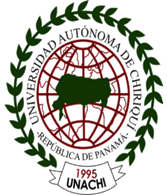 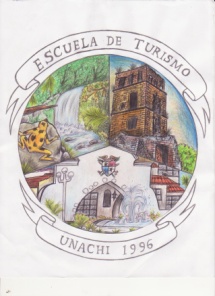 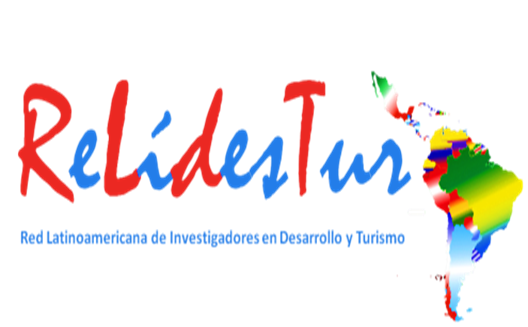 VII CONGRESO MESOAMERICANO UNIVERSITARIO DE TURISMOFORMULARIO DE INSCRIPCIÓN - INTERNACIONALLlenar Formulario NOMBRE COMPLETO__________________________________________NUMERO DE IDENTIDAD PERSONAL _________________________CORREO ELECTRONICO: ______________________________________PAÍS ___________________________________FECHA DE INSCRIPCIÓN __________________________NÚMERO DE RECIBO DE PAGO: __________________________INSTITUCIÓN _________________________________________SU PARTICIPACIÓN DENTRO DEL CONGRESO ES: 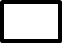 EXPOSITOR:                           ESTUDIANTE:DOCENTE:                              PROFESIONAL: SI ES EXPOSITOR  ESCRIBA EL TITULO DE SU PONENCIA: ______________________________________________________________FECHA, DIA Y HORA DE LLEGADA: _________________FECHA, DÍA Y HORA DE SALIDA: ____________________Observación: El día de la apertura traer el recibo de pago.  Reenviar el formulario debidamente llenado con copia del recibo de pago al correo electrónico congresoturismo@unachi.ac.pa